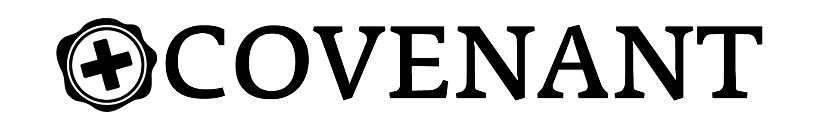 When Pigs Fly									                    Week of May 1st  Miracles of Deliverance							                      Dr. Hays McKayMiracle – heaven intervenes on earthThe devil and his tricks(Ephesians 6:12 NLV)  Our fight is not with people.  It is against the leaders and the powers and the spirits of darkness in this world.  It is against the demon world that works in the heavens.What is a demon?(Isaiah 14:12-13)  How you have fallen from heaven, morning star, son of the dawn!  You have been cast down to the earth, you who once laid low the nations!  13 You said in your heart, “I will ascend to the heavens; I will raise my throne above the stars of God; I will sit enthroned on the mount of assembly, on the utmost heights of Mount Zaphon.We over/under estimate demonic influenceWhat do demons do?tempt you(2 Timothy 2:26)  and that they will come to their senses and escape from the trap of the devil, who has taken them captive to do his will.communicate with you(1 Timothy 4:1)  The Spirit clearly says that in later times some will abandon the faith and follow deceiving spirits and things taught by demons.inflict suffering(Matthew 17:15)  “Lord, have mercy on my son,” he said. “He has seizures and is suffering greatly. He often falls into the fire or into the water.(Matthew 17:17-18)  “You unbelieving and perverse generation,” Jesus replied, “how long shall I stay with you? How long shall I put up with you? Bring the boy here to me.” 18 Jesus rebuked the demon, and it came out of the boy, and he was healed at that moment.(Matthew 10:1)  Jesus called his twelve disciples to him and gave them authority to drive out impure spirits and to heal every disease and sickness.AuthorityWho is Jesus?- The Light of the World